ПОЯСНЮВАЛЬНА ЗАПИСКА№ ПЗН-47400 від 15.12.2022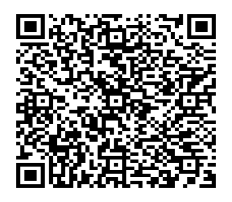  до проєкту рішення Київської міської ради: Про відмову ТОВАРИСТВУ З ОБМЕЖЕНОЮ ВІДПОВІДАЛЬНІСТЮ «СОЛЕКС» у наданні дозволу на розроблення проєкту землеустрою щодо відведення земельної ділянки в оренду для експлуатації транспортної інженерної інфраструктури на                    вул. Дніпровській Набережній, 17-а у Дніпровському районі міста КиєваЮридична особа:*за даними Єдиного державного реєстру юридичних осіб, фізичних осіб- підприємців та громадських формувань2. Відомості про земельну ділянку (обліковий код 90:176:0319).3. Обґрунтування прийняття рішення.Відповідно до Земельного кодексу України та Порядку набуття прав на землю із земель комунальної власності у місті Києві, затвердженого рішенням Київської міської ради                        від 20.04.2017 № 241/2463, Департаментом земельних ресурсів виконавчого органу Київської міської ради (Київської міської державної адміністрації) розроблено проєкт рішення Київської міської ради.4. Мета прийняття рішення.Метою прийняття рішення є дотримання вимог Земельного кодексу України.5. Особливі характеристики ділянки.6. Стан нормативно-правової бази у даній сфері правового регулювання.Загальні засади та порядок відмови у наданні дозволу на розроблення документації із землеустрою визначено статтями 9, 123 Земельного кодексу України.7. Фінансово-економічне обґрунтування.Реалізація рішення не потребує додаткових витрат міського бюджету.8. Прогноз соціально-економічних та інших наслідків прийняття рішення.Наслідками прийняття розробленого проєкту рішення стане реалізація зацікавленою особою своїх прав щодо використання земельної ділянки.Доповідач: директор Департаменту земельних ресурсів Валентина ПЕЛИХ Назва	ТОВАРИСТВО З ОБМЕЖЕНОЮ ВІДПОВІДАЛЬНІСТЮ «СОЛЕКС» Перелік засновників (учасників) юридичної   особи*СТУЛЬНІКОВ В'ЯЧЕСЛАВ ВАСИЛЬОВИЧ04209, місто Київ, вул. Героїв Дніпра Кінцевий    бенефіціарний власник   (контролер)*відсутній Клопотаннявід 23.11.2022 № 460018494 Місце розташування   (адреса) м. Київ, р-н Дніпровський, вул. Дніпровська Набережна, 17-а Площа 0,0650 га Вид та термін   користування оренда Вид використаннядля експлуатації транспортної інженерної інфраструктури Наявність будівель і   споруд на ділянці:Земельна ділянка вільна від забудови, розміщені колії. Наявність ДПТ:Рішенням Київської міської ради від 06.07.2017 № 691/2853 затверджено детальний план території в районі Дніпровської набережної, вулиці Здолбунівської, проспекту Петра Григоренка в Дарницькому районі м. Києва, згідно якого земельна ділянка належить частково  до комунально-складської території та частково до території зелених насаджень обмеженого користування.  Функціональне   призначення згідно з  Генпланом:Відповідно до Генерального плану міста Києва, затвердженого рішенням Київської міської ради від 28.03.2002 № 370/1804, земельна ділянка за функціональним призначенням належить частково до комунально-складської території та частково до території громадських будівель та споруд. Правовий режим:Земельна ділянка належить до земель комунальної власності територіальної громади міста Києва. Розташування в зеленій   зоні:Земельна ділянка не входить до зеленої зони. Інші особливості:Зважаючи на положення статей 9, 122 Земельного кодексу України та пункту 34 частини першої статті 26 Закону України «Про місцеве самоврядування в Україні» (щодо обов’язковості розгляду питань землекористування на пленарних засіданнях) вказаний проєкт рішення направляється для подальшого розгляду Київською міською радою.Директор Департаменту земельних ресурсівВалентина ПЕЛИХ